Study Guide Integrated 2: Chapter 8Directions: Use this study guide to practice Chapter 8 problems. The answers are listed below so that you can check your answers. This study guide is optional – but a great way to study! If you have questions about how to do any of these problems, check with your peers or email me!Two quadrilaterals are similar. The smaller has a perimeter of 20 cm and an area of 60 cm2. If the perimeter of the larger quadrilateral is 30 cm then the area of the larger quadrilateral is:A.        40 cm2        B.        70 cm2        C.        90 cm2        D.        135 cm2        E.        None of theseCalculate the sum of the measures of the interior angles of an 83-gon.Calculate the value of x.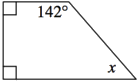 Calculate the value of x.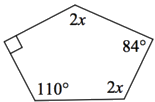 If each exterior angle on a regular polygon has a measure of 12°, how many sides will the polygon have?An exterior angle of a regular polygon measures 18°. How many sides does the polygon have?If figure A and figure B are similar with a ratio of similarity of 6, that is, 6 to 1, and the perimeter of figure A is 54 units, what is the perimeter of figure B?    If figure A and figure B are similar with a ratio of similarity of 1/8 and the area of figure A is 13 square units, what is the area of figure B?Determine the area of the shaded sector in each circle below. In each case, point O is the center.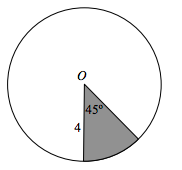 Determine the area of the shaded sector in each circle below. In each case, point O is the center.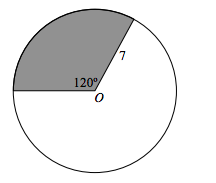 How many sides does the regular polygon have if each interior angle has 156° measure?Calculate the measure of each interior angle of a regular 30-gonAnswer Key: D14,580x = 38x = 64n = 30n = 209 units832 sq. units2n = 15168